President and Members of CouncilCity of Pittsburgh510 City-County BuildingPittsburgh, PA 15219Dear President and Members of Council,Please find enclosed a Resolution authorizing the Mayor and the Director of Permits, Licenses and Inspections, on behalf of the City of Pittsburgh for the issuance of a warrant in favor of Noralco Corp for producing a structural demolition plan, at a cost not to exceed Ten Thousand Five Hundred and Fifty Dollars ($10,550.00).   PLI is also requesting an executive session to discuss this legislation submission as it involves an ongoing litigation, as well as a waiver of Rule 8. 

PLI respectfully requests your favorable approval of this resolution. 
Sincerely,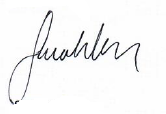 Sarah KinterDirector of the Department of Permits, Licenses, and Inspections